АДМИНИСТРАЦИЯ МУНИЦИПАЛЬНОГО ОБРАЗОВАНИЯ«НОВОДУГИНСКИЙ РАЙОН» СМОЛЕНСКОЙ ОБЛАСТИПОСТАНОВЛЕНИЕот 29.10.2020 № 180Об утверждении муниципальной программы «Укрепление общественного здоровья на территории муниципального образования «Новодугинский район» Смоленской области»Руководствуясь статьей 179 Бюджетного кодекса Российской Федерации, Федеральным законом от 06.10.2003 № 131-ФЗ «Об общих принципах организации местного самоуправления в Российской Федерации», Уставом муниципального образования «Новодугинский район» Смоленской области (новая редакция)Администрация муниципального образования «Новодугинский район» Смоленской области п о с т а н о в л я е т:1.Утвердить прилагаемую  муниципальную программу «Укрепление общественного здоровья на территории муниципального образования «Новодугинский район» Смоленской области».2. Настоящее постановление разместить на официальном сайте Администрации  муниципального образования «Новодугинский район» Смоленской области  в информационно - телекоммуникационной сети «Интернет».3. Контроль за исполнением настоящего постановления возложить на заместителя Главы муниципального образования «Новодугинский район» Смоленской области Филиппову Л.П.И.о. Главы муниципального образования «Новодугинский район» Смоленской области			                Л.П. ФилипповаВизы:А.Л. Кольцов           ____________ «_____» ________________ 2020 г.М.А. Левушкина      ____________ «_____» ________________ 2020 г.Е.Л. Рожко              ____________ «_____» ________________ 2020 г.Д.А. Романова         ____________ «_____» ________________ 2020 г.Утвержденапостановлением Администрации муниципального образования «Новодугинский район» Смоленской областиот _29.10.2020_   № _180МУНИЦИПАЛЬНАЯ ПРОГРАММА «Укрепление общественного здоровья на территории муниципального образования «Новодугинский район» Смоленской области»Новодугино2020 годПАСПОРТ муниципальной программы «Укрепление общественного здоровья на территории муниципального образования «Новодугинский район» Смоленской области»Общая характеристика социально-экономической сферы реализации муниципальной программы «Укрепление общественного здоровья на территории муниципального образования «Новодугинский район» Смоленской области» (далее – Программа) Показатели общественного здоровья не только определяют состояние здоровья населения, но и характеризуют уровень социально-экономического развития территории в целом, степень медицинской грамотности населения и персональной ответственности граждан за состояние своего здоровья, уровень и качество организации медицинской помощи, обеспечение социальной инфраструктуры по соблюдению принципов здорового образа жизни.Согласно данным Смоленскстата численность населения в муниципальном образовании «Новодугинский район» Смоленской области  на начало 2020 года составила  8853  человек, по сравнению с началом 2019 года численность населения уменьшилась на 137 чел. Сокращение населения имеет долговременный и устойчивый характер. Сокращение численности населения происходит в основном за счет естественной убыли населения, которая по оперативным данным в 2019 году составила 104 чел. (родилось 66 чел., умерло – 170 чел.) против 89 чел. в 2018 г. Миграционный отток населения составил 31 чел. (прибыло 306 чел., выбыло – 337 чел.). В 2018 году миграционный отток составлял 22 чел. За 2019 год среднегодовая численность населения  составила 8,922 чел.Медицинское обслуживание населения до 01.10.2020 года  осуществляло областное государственное бюджетное учреждение здравоохранения «Новодугинская центральная районная больница», сеть лечебно-профилактических учреждений которой  включало 1 больницу, 3 врачебные амбулатории и 15 фельдшерских пунктов. Коечный фонд на 31 декабря 2019 года составлял  46 коек. С  01.10.2020 ОГБУЗ «Новодугинская ЦРБ»  реорганизована в Новодугинское отделение ОГБУЗ «Сычевская межрайонная больница». В 2019 году ОГБУЗ «Новодугинская ЦРБ» при установленном плановом показателе «диспансеризация взрослого населения» 1424 чел. фактически  охвачено диспансеризацией 990 чел., при плановом показателе «провести профиликтических осмотров взрослого населения» - 2361 чел. фактически осмотрено 412 чел.; при установленном плановом показателе «диспансеризация детей» 47 чел. фактически  охвачено диспансеризацией 42 чел.,  при плановом показателе «провести профиликтических осмотров детей» - 1434 чел. фактически осмотрено 1061 чел. На 2020 год план по диспансеризации взрослого населения был установлен – 1576 чел., фактически прошли диспансеризацию на 01.10.2020 – 284 чел., план по профилактическим осмотрам взрослого населения  был установлен 836 чел., фактически осмотрено на 01.10.2020 – 301 чел.; план по диспансеризации детей – 42 чел., фактически – 0, план по профилактическим осмотрам детей 1479 чел., фактически осмотрено на 01.10.2020 321 чел.В основе развития сельского здравоохранения муниципального образования «Новодугинский район» Смоленской области  лежит приближение общеврачебной и специализированной медицинской помощи к сельским жителям с сохранением в полном объеме системы доврачебной медицинской помощи.  За последние годы не закрыт ни один фельдшерско-акушерский пункт, работает   врач общей практики (ВОП) в Высоковской ВА. Организованы выездные бригады, состоящие из специалистов ЦРБ, проводящие по графику прием граждан на селе.Демографические показатели 2017-2019 гг.В реализации мероприятий по профилактике в сфере охраны здоровья граждан в соответствии со Стратегией развития здравоохранения в Российской Федерации на период до 2025 года, утвержденной Указом Президента Российской Федерации от        6 июня 2019 г. № 254, включающей в себя формирование системы мотивации граждан к ведению здорового образа жизни и формирование эффективной системы профилактики заболеваний, особая роль отводится органам власти субъектов Российской Федерации и органам местного самоуправления.Укрепление общественного здоровья отнесено к приоритетным задачам Администрации Смоленской области. Все мероприятия по профилактике неинфекционных хронических заболеваний и формированию здорового образа жизни проводятся в регионе системно на межведомственном уровне программно-целевым методом. В 2015 году был создан Межведомственный координационный совет по формированию здорового образа жизни и профилактике хронических неинфекционных заболеваний на территории Смоленской области под председательством заместителя Губернатора Смоленской области.  С 2019 года в рамках реализации мероприятий национального проекта «Демография» утвержден региональный проект «Формирование системы мотивации граждан к здоровому образу жизни, включая здоровое питание и отказ от вредных привычек». Краткое наименование проекта - «Укрепление общественного здоровья». Реализация мероприятий проекта, в том числе за счет организации работы регионального и муниципальных центров общественного здоровья, а также корпоративных программ по укреплению здоровья работников и муниципальных программ по укреплению общественного здоровья должна значительно повлиять на увеличение доли граждан, ведущих здоровый образ жизни. Актуальность этой муниципальной программы очевидна, потому что 60% всех влияний на здоровье человека, на продолжительность его жизни – это его образ жизни. Состояние здоровья - это важный показатель социального, экономического и экологического благополучия, показатель качества жизни населения муниципального образования «Новодугинский район» Смоленской области.Доминирующими факторами риска, влияющими на возникновение заболевания, являются: гиподинамия, нерациональное питание, психическое перенапряжение, стрессы, вредные привычки, избыточная масса тела.Повысить уровень здоровья живущего и будущих поколений населения возможно через формирование политики, ориентированной на укрепление здоровья населения и оздоровление окружающей среды, через формирование ответственного отношения людей к своему здоровью и здоровью окружающих.Всё это диктует необходимость комплексного подхода: объединения различных ведомств, организации всех форм собственности, гражданского общества, чья  деятельность оказывает влияние на качество жизни и здоровье; построения устойчивой системы целенаправленного и согласованного их взаимодействия в целях решения проблем здоровья населения.Так, ведение жителями муниципального образования «Новодугинский район» Смоленской области здорового образа жизни повлияет на снижение смертности, в том числе среди трудоспособного населения, снижению заболеваемости среди взрослых и детей, снижению вероятности преждевременного выхода на пенсию по инвалидности, предупреждение болезней и выявлению болезней на ранних стадиях. Как следствием станет снижение расходов на амбулаторное содержание и лечение больных в больнице. Здоровый образ жизни населения, высокие показатели в области здравоохранения приведут к снижению выездной миграции и увеличению рождаемости, что положительно скажется на общей демографической обстановке в муниципальном образовании «Ноовдугинский район» Смоленской области.В основу успешной реализации муниципальной программы положены следующие принципы: - программные мероприятия должны быть доступны для всех жителей муниципального образования «Новодугинский район» Смоленской области вне зависимости от социального статуса, уровня доходов и места жительства; - программные мероприятия должны охватывать все возрастные и социальные группы населения: детей, молодёжь, трудоспособное население, граждан пожилого возраста.У жителей муниципального образования «Новодугинский район» Смоленской области на протяжении ряда лет сохраняется высокий уровень распространенности факторов риска развития неинфекционных заболеваний. Об этом свидетельствуют данные анкетирования граждан, результаты обследований, проводимых в рамках диспансеризации определенных групп взрослого населения и профилактических осмотров. При этом показатели осведомленности граждан о принципах здорового образа жизни высокие, почти в 100% случаев респонденты были согласны с утверждением о необходимости их соблюдения. Таким образом, можно отметить достаточную информированность населения, но низкую мотивацию к соблюдению норм здорового образа жизни, проведению самоконтроля параметров здоровья и выполнению медицинских назначений для хорошего прогноза течения хронических неинфекционных заболеваний и высокого качества жизни.В связи с этим необходимы меры, повышающие приверженность населения к здоровому образу жизни, раннему выявлению факторов риска, а также ранней диагностике и лечению самих заболеваний.Приоритеты муниципальной политики в сфере реализации муниципальной программы, цели, целевые показатели, описание ожидаемых конечных результатов, сроки и этапы реализации муниципальной программы.    Целью муниципальной программы является улучшение здоровья населения, качества жизни граждан, формирование культуры общественного здоровья, ответственного отношения к здоровью.Задачами муниципальной программы являются:- формирование системы мотивации граждан к ведению здорового образа жизни, включая здоровое питание и отказ от вредных привычек;- разработка и внедрение корпоративных программ укрепления здоровья;- вовлечение граждан в мероприятия по укреплению общественного здоровья.По результатам реализации муниципальной программы ожидается достижение следующих целевых показателей:- увеличение удельного  веса населения, систематически занимающегося физической культурой и спортом;- увеличение охвата населения диспансеризацией.Целевые показатели реализации муниципальной программы представлены в приложении № 1 к муниципальной программе.Обобщенная характеристика основных мероприятий муниципальной программы и подпрограммПеречень мероприятий муниципальной программы представлен в приложении № 2.Обоснование ресурсного обеспечения муниципальной программы.Финансирование мероприятй Программы может осуществляться за счет финансирования, предусмотренного на реализацию мероприятий по другим программам. Источник финансирования Программы – бюджет муниципального образования «Новодугинский район» Смоленской области Объем финансирования мероприятий Программы подлежит ежегодному уточнению при формировании бюджета на очередной финансовый год.Приложение № 1 к муниципальной программе «Укрепление общественного здоровья на территории муниципального образования «Новодугинский район» Смоленской области» ЦЕЛЕВЫЕ ПОКАЗАТЕЛИреализации муниципальной программы «Укрепление общественного здоровья на территории муниципального образования «Новодугинский район» Смоленской области» Приложение № 2 к муниципальной программе «Укрепление общественного здоровья на территории муниципального образования «Новодугинский район» Смоленской области» ПЛАН реализации муниципальной программы «Укрепление общественного здоровья на территории муниципального образования «Новодугинский район» Смоленской области»Отп. 1 экз. – в делоИсп. __________М.Н. Казаковат. 2-18-06«____»___________ 2020 г.Разослать:отделу экономики, имущественных, земельных отношений и комплексного развития района, отделу по образованию, отделу по культуре и спорту, ОГБУЗ «Сычевская МРБ»,финансовому управлениюАдминистратор  муниципальной программы   Администрация муниципального образования «Новодугинский район» Смоленской области  Ответственные исполнители подпрограмм муниципальной программы-Исполнители основных мероприятий муниципальной программыАдминистрация муниципального образования «Новодугинский район» Смоленской области,  Отдел по образованию  Администрации муниципального образования «Новодугинский район» Смоленской области (далее - Отдел по образованию), Отдел по культуре и спорту Администрации муниципального образования «Новодугинский район» Смоленской области (далее - Отдел по культуре и спорту),  МКУ «Новодугинский ФОК» (далее –ФОК);ОГБУЗ «Сычевская межрайонная больница», муниципальные казенные  образовательные учреждения, муниципальные казенные учреждения культуры Наименование подпрограмм муниципальной программы-Цель муниципальной программыУлучшение здоровья населения, качества жизни граждан, формирование культуры общественного здоровья, ответственного отношения к здоровьюЦелевые показатели реализации муниципальной программы  - увеличение доли населения, систематически занимающегося физической культурой и спортом;- увеличение охвата населения диспансеризацией и профилактическими медицинскими осмотрамиСроки (этапы) реализации муниципальной программы2021 – 2024 годыОбъемы ассигнований муниципальной программы (по годам реализации и в разрезе источников финансирования)Ожидаемые результаты реализациимуниципальной программы- формирование системы мотивации граждан к ведению здорового образа жизни, включая здоровое питание и отказ от вредных привычек;- внедрение новой модели центра общественного здоровья; - разработка и внедрение корпоративных программ укрепления здоровья;- вовлечение граждан в мероприятия по укреплению общественного здоровьяНаименование показателя201720182019Численность населения (на начало года), чел.927890998990Среднегодовая численность населения, чел.918990448922Рождаемость (всего/на 1000 населения)59/6,472/866/7,4Смертность от всех причин (всего/на 1000 населения)181/19,6161/17,8170/19,5Естественный прирост (убыль)-122-89-104Младенческая смертность (на 1000 рожденных живыми)00Детская смертность (0-17лет) (на 1000 детского населения)1,21,9Смертность от болезней системы кровообращения на 100 тыс. населения829,9681,4878,8Смертность от злокачественных новообразований на 100 тыс. населения215,6197,8189,1Смертность от туберкулеза на 100 тыс. населения10,810,90Смертность от болезней органов дыхания на 100 000 населения043,933,4Смертность от болезней органов пищеварения на 100 000 населения132,3109,944,5Заболеваемость туберкулезом на 100 тыс. населения32,3022,2Смертность от внешних причин на 100 тыс. населения:75,4109,9111,2в т.ч. от ДТП  32,343,9-в т.ч. от суицидов30,821,922,2в т.ч. от утоплений10,922,2Смертность от старости на 100 000 населения625,1428,6500,6Смертность населения в трудоспособном возрасте на 100 000 населения608,9813,6609,0№ п/пНаименование показателяЕдиница измеренияБазовое значение показателей по годамБазовое значение показателей по годамПланируемое значение показателей (на очередной финансовый год и плановый период)Планируемое значение показателей (на очередной финансовый год и плановый период)Планируемое значение показателей (на очередной финансовый год и плановый период)№ п/пНаименование показателяЕдиница измерения2-й год до начала реализации муниципальной программы (2019 – факт)1-й год до начала реализации муниципальной программы (2020 – оценка)1-й год реализации муниципальной программы (2021)2-й год реализации муниципальной программы (2022)3-й год реализации муниципальной программы (2023)12345678Цель 1 муниципальной программыЦель 1 муниципальной программыЦель 1 муниципальной программыЦель 1 муниципальной программыЦель 1 муниципальной программыЦель 1 муниципальной программыЦель 1 муниципальной программыЦель 1 муниципальной программы1.Удельный  вес населения, систематически занимающегося физической культурой и спортом %27212223242.Число взрослого населения, охваченного диспансеризацией (Новодугинское отделение ОГБУЗ «Сычевская МРБ»)чел.990284300350400№ п/пНаименование Исполни-тельмероприятия 
Источник финан-сового обеспече-ния (расшиф-ровать)Объем средств на реализацию муниципальной программы на очередной финансовый год и плановый период (тыс. рублей)Объем средств на реализацию муниципальной программы на очередной финансовый год и плановый период (тыс. рублей)Объем средств на реализацию муниципальной программы на очередной финансовый год и плановый период (тыс. рублей)Объем средств на реализацию муниципальной программы на очередной финансовый год и плановый период (тыс. рублей)Планируемое значение показателя реализации муниципальной программы на очередной финансовый год и плановый периодПланируемое значение показателя реализации муниципальной программы на очередной финансовый год и плановый периодПланируемое значение показателя реализации муниципальной программы на очередной финансовый год и плановый период№ п/пНаименование Исполни-тельмероприятия 
Источник финан-сового обеспече-ния (расшиф-ровать)всегоочередной финансо-вый год1-й год планового периода2-й год планового периодаочередной финансовый год1-й год планового периода2-й год планового периода1234567891011Цель 1 - Улучшение здоровья населения, качества жизни граждан, формирование культуры общественного здоровья, ответственного отношения к здоровьюЦель 1 - Улучшение здоровья населения, качества жизни граждан, формирование культуры общественного здоровья, ответственного отношения к здоровьюЦель 1 - Улучшение здоровья населения, качества жизни граждан, формирование культуры общественного здоровья, ответственного отношения к здоровьюЦель 1 - Улучшение здоровья населения, качества жизни граждан, формирование культуры общественного здоровья, ответственного отношения к здоровьюЦель 1 - Улучшение здоровья населения, качества жизни граждан, формирование культуры общественного здоровья, ответственного отношения к здоровьюЦель 1 - Улучшение здоровья населения, качества жизни граждан, формирование культуры общественного здоровья, ответственного отношения к здоровьюЦель 1 - Улучшение здоровья населения, качества жизни граждан, формирование культуры общественного здоровья, ответственного отношения к здоровьюЦель 1 - Улучшение здоровья населения, качества жизни граждан, формирование культуры общественного здоровья, ответственного отношения к здоровьюЦель 1 - Улучшение здоровья населения, качества жизни граждан, формирование культуры общественного здоровья, ответственного отношения к здоровьюЦель 1 - Улучшение здоровья населения, качества жизни граждан, формирование культуры общественного здоровья, ответственного отношения к здоровьюЦель 1 - Улучшение здоровья населения, качества жизни граждан, формирование культуры общественного здоровья, ответственного отношения к здоровьюОсновное мероприятие 1. Формирование системы мотивации граждан к ведению здорового образа жизни, включая здоровое питание. и отказ от вредных привычекОсновное мероприятие 1. Формирование системы мотивации граждан к ведению здорового образа жизни, включая здоровое питание. и отказ от вредных привычекОсновное мероприятие 1. Формирование системы мотивации граждан к ведению здорового образа жизни, включая здоровое питание. и отказ от вредных привычекОсновное мероприятие 1. Формирование системы мотивации граждан к ведению здорового образа жизни, включая здоровое питание. и отказ от вредных привычекОсновное мероприятие 1. Формирование системы мотивации граждан к ведению здорового образа жизни, включая здоровое питание. и отказ от вредных привычекОсновное мероприятие 1. Формирование системы мотивации граждан к ведению здорового образа жизни, включая здоровое питание. и отказ от вредных привычекОсновное мероприятие 1. Формирование системы мотивации граждан к ведению здорового образа жизни, включая здоровое питание. и отказ от вредных привычекОсновное мероприятие 1. Формирование системы мотивации граждан к ведению здорового образа жизни, включая здоровое питание. и отказ от вредных привычекОсновное мероприятие 1. Формирование системы мотивации граждан к ведению здорового образа жизни, включая здоровое питание. и отказ от вредных привычекОсновное мероприятие 1. Формирование системы мотивации граждан к ведению здорового образа жизни, включая здоровое питание. и отказ от вредных привычекОсновное мероприятие 1. Формирование системы мотивации граждан к ведению здорового образа жизни, включая здоровое питание. и отказ от вредных привычек1.1.Удельный  вес населения, систематически занимающегося физической культурой и спортом , %Отдел по культуре и спортуххххх2223241.2.ххххх1.3.Проведение тематических встреч с населением по проблемам, связанным с ведением здорового образа жизни, включая рациональное питание, адекватную двигательную активность, отказ от вредных привычек (потребление алкоголя и табака), развитие стрессоустойчивостиОтдел по культуре и спорту, Отдел по образованиюххх1.4.Проведение профилактических мероприятий (массовых акций), приуроченных к международным дням здоровья (Всемирный день здоровья, Всемирный день без табака и др.), пропагандирующих преимущества здорового образа жизниОтдел по культуре и спорту, Отдел по образованиюххх1.5.Проведение спортивно-массовых мероприятий, фестивалей, спартакиад среди различных слоев населенияОтдел по культуре  и спорту, ФОК1.6.Информационное сопровождение проводимых мероприятий посредством их освещения в информационно-телекоммуникационной сети «Интернет»Отдел по культуре и спорту, Отдел по образованию1.7.Организация и проведение районных соревнований различной направленности (легкая атлетика, волейбол, баскетбол, настольный теннис) в рамках спартакиад школьниковОтдел по культуре и спорту, Отдел по образованию1.8.Летняя оздоровительная кампания, организованная на базе общеобразовательных организацийОтдел по образованию1.9.Тематические мероприятия, направленные на профилактику вредных привычек, формирование здорового образа жизни (в том числе проведение мероприятий в рамках Всемирного дня борьбы со СПИДом, Всероссийского дня трезвости, Всемирного дня без табака и т.д.)Отдел по культуре и спорту, Отдел по образованию1.10.Месячник антинаркотической направленности и формирования здорового образа жизниАдминистрация МО «Новодугинский район» Смоленской области, Отдел по культуре и спорту, Отдел по образованию1.11.Систематическое освещение вопросов, касающихся здорового образа жизни, преодоления вредных привычек, в том числе курения табака, в средствах массовой информацииАдминистрация МО «Новодугинский район» Смоленской области, Отдел по культуре и спорту, Отдел по образованиюхххИтого по основному мероприятию 1 муниципальной программыИтого по основному мероприятию 1 муниципальной программыхххОсновное мероприятие 2. Повышение доступности и качества помощи, направленной на выявление факторов риска хронических неинфекционных заболеваний, их профилактику, диагностику и лечение Основное мероприятие 2. Повышение доступности и качества помощи, направленной на выявление факторов риска хронических неинфекционных заболеваний, их профилактику, диагностику и лечение Основное мероприятие 2. Повышение доступности и качества помощи, направленной на выявление факторов риска хронических неинфекционных заболеваний, их профилактику, диагностику и лечение Основное мероприятие 2. Повышение доступности и качества помощи, направленной на выявление факторов риска хронических неинфекционных заболеваний, их профилактику, диагностику и лечение Основное мероприятие 2. Повышение доступности и качества помощи, направленной на выявление факторов риска хронических неинфекционных заболеваний, их профилактику, диагностику и лечение Основное мероприятие 2. Повышение доступности и качества помощи, направленной на выявление факторов риска хронических неинфекционных заболеваний, их профилактику, диагностику и лечение Основное мероприятие 2. Повышение доступности и качества помощи, направленной на выявление факторов риска хронических неинфекционных заболеваний, их профилактику, диагностику и лечение Основное мероприятие 2. Повышение доступности и качества помощи, направленной на выявление факторов риска хронических неинфекционных заболеваний, их профилактику, диагностику и лечение Основное мероприятие 2. Повышение доступности и качества помощи, направленной на выявление факторов риска хронических неинфекционных заболеваний, их профилактику, диагностику и лечение Основное мероприятие 2. Повышение доступности и качества помощи, направленной на выявление факторов риска хронических неинфекционных заболеваний, их профилактику, диагностику и лечение Основное мероприятие 2. Повышение доступности и качества помощи, направленной на выявление факторов риска хронических неинфекционных заболеваний, их профилактику, диагностику и лечение 1.12.Число взрослого населения, охваченного диспансеризацией (Новодугинское отделение ОГБУЗ «Сычевская МРБ»)ОГБУЗ «Сычевская МРБ»ххххх3003504001.13.Проведение диспансеризации населения и профилактических осмотровОГБУЗ «Сычевская межрайонная больница»ххх1.14.Проведение анкетирования в целях выявления  масштабов потребления табака среди населения  муниципального образования «Новодугинский  район» Смоленской областиОГБУЗ «Сычевская межрайонная больница»ххх1.15.Проведение онкоскринингов среди граждан старше 45 лет на выявление онкологических заболеваний ОГБУЗ «Сычевская межрайонная больница»И т.д.И т.д.ххх Итого по основному мероприятию 2 муниципальной программы Итого по основному мероприятию 2 муниципальной программыхххВсего по муниципальной программеВсего по муниципальной программеххх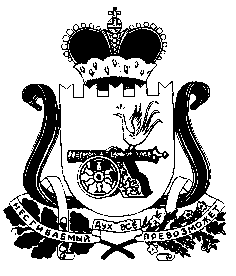 